   PRIMĂRIA MUNICIPIULUI GALAȚI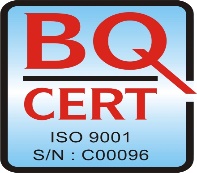 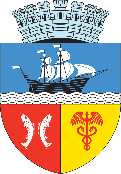 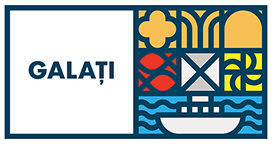                            DIRECȚIA  IMPOZITE, TAXE SI ALTE VENITURI LOCALE                              SERVICIUL URMARIRE SI EXECUTARE SILITA, AMENZI                 Tel: +40 0236 307.771; +40 0236 0236 307 772;  +40 0236 0236 307 790                                Fax: +40 0236 307.795  Email: main@primariagalati.ro                                                                                                           Nr. 76297 / 04.05.2020ANUNŢ COLECTIV,                                                                                       pentru comunicare prin publicitate              În temeiul  art. 47 alin. (4) din Legea nr. 207/2015 privind Codul de Procedură Fiscală, cu modificările și completările ulterioare, comunicăm că au fost emise acte administrative fiscale pentru următorii contribuabili:Actul administrativ fiscal poate fi consultat de titularul acestuia la sediul DITVL Galaţi – Serviciul de Executare Silită, str. Domnească nr. 13, bl. L parter.              Prezentele acte administrative fiscale se consideră communicate în termen de 15 zile de la data afişării anunţului.              Dacă aveţi nelămuriri în legătură cu acest anunţ, îl puteţi contacta pe domnul TAŞCĂ ŞTEFAN la sediul nostru sau la numărul de telefon 0236 307753.                                                                                                                                              ŞEF SERVICIUCj. ADRIANA ENACHEStr. Domnească, Nr.13, bl. L parter, Galati, RomaniaEmail: fiscalitate@primariagalati.roNrcrtNumele şi prenumele / denumirea contribuabiluluiDomiciliul fiscal al contribuabiluluiDenumirea actului administrativ fiscal / nr. şi data actului1BAGLAE MARIA CRISTINAStr. DR. ALEXANDRU CARNABEL Nr. 109Somaţia nr.: 1309786 / 10.10.20192BEJENARU MELUStr. DR. ALEXANDRU CARNABEL Nr. 104Somaţia nr.: 326339 / 28.05.20193BIGU RODICAStr. PAUNULUI Nr. 19Somaţia nr.: 272806 / 13.08.20194BOBOACA VASILEStr. NICOLAE HOLBAN Nr. 7Somaţia nr.: 279886 / 29.08.20195BOBOCICA CAROL-MARIANStr. TECUCI Nr. 86Somaţia nr.: 259656 / 02.08.20196BONTEA RELUStr. TECUCI Nr. 75Somaţia nr.: 288202 / 23.08.20197BOCANET DANIELAStr. PAUNULUI Nr. 7Somaţia nr.: 286157, 286158 / 28.10.20198BROSTEANU PAUL DANIELStr. LAHOVARY IACOB Nr. 7Somaţia nr.: 259650 / 02.08.20199CARASAVA MIHAIStr. EROILOR Nr. 47Somaţia nr.: 279394 / 30.08.201910CHIRILA SANDEL-FLORINStr. TECUCI Nr. 128Somaţia nr.: 282410 / 15.07.201911CIURARU MOISE-MIHAIStr. TECUCI Nr. 83Somaţia nr.: 327664/ 03.06.2019; 1303559 / 24.09.201912CRETU GEORGETAStr. TECUCI Nr. 68Somaţia nr.: 277581 / 04.10.201913DONCIU COSTELStr. SERII Nr. 43Somaţia nr.: 328995 / 24.05.201914DONCIU EMILStr. SERII Nr. 43Somaţia nr.: 274156 / 27.05.201915DRAGUSIN CIPRIANA CLARICEStr. MARAMURES Nr. 5 Bl. CF3 Ap. 4Somaţia nr.: 285241 / 09.10.201916DUMITRACHE SILVIU-BOGDANStr. NICOLAE HOLBAN Nr. 34Somaţia nr.: 326677 / 21.06.201917DUMITRU SAMIRStr. DR. ALEXANDRU CARNABEL Nr. 87Somaţia nr.: 261637 / 03.06.2019; 283022 / 09.10.201918FACALET MARCELAStr. PAUNULUI Nr. 15Somaţia nr.: 277979 / 29.08.2019 19FLOREA TOADER RELUStr. TECUCI Nr. 125Somaţia nr.: 264531 / 10.06.201920FRUNZA GHEORGHEStr. SERII Nr. 4 Bl. A14 Ap. 53Somaţia nr.: 265655 / 03.06.2019; 1304109 / 11.10.2019; 273042 / 29.10.2019; 21GHENEA COSTELStr. TECUCI Nr. 39Somaţia nr.: 328999 / 24.05.2019; 261572, 261561 / 03.06.2019; 274108 / 26.07.2019; 281901 / 04.09.2020; 288658 / 29.08.2019; 1303620 / 24.09.2019; 1329414 / 19.11.2019 22GITU MARCELAStr. VADUL SACALELOR Nr. 1 Bl. PESCARUS Ap. 28Somaţia nr.: 268821 / 12.08.2019 23GRIGORAS IONUTStr. TECUCI Nr. 91Somaţia nr.: 283342 / 02.10.2019; 286635, 1308539 / 24.10.2019 24GUSATU IONELStr. DR. ALEXANDRU CARNABEL Nr. 12Somaţia nr.: 288895 / 31.10.2019 25HURDUI SEBASTIANStr. ARIESULUI Nr. 6Somaţia nr.: 264314 / 11.07.2019 26MAZARE IONELStr. MARAMURES Nr. 3 Bl. CF2 Ap. 14Somaţia nr.: 274052 / 26.07.2019; 297069,295509 / 02.10.2019; 291867 / 17.10.201927MIHAI MARIANStr. TECUCI Nr. 89Somaţia nr.: 261874 / 02.08.2019; 272659, 272658 / 13.08.2019; 279240 / 20.08.2019; 270812 / 09.10.201928MIHAI VASILEStr. DR. ALEXANDRU CARNABEL Nr. 56Somaţia nr.: 267100 / 16.09.201929MIHAI VERIGAStr. TECUCI Nr. 42Somaţia nr.: 328907 / 24.05.2019; 329518, 329314 / 24.05.2019; 261624, 261587, 264158, 264121, 327635 / 03.06.2019; 260231, 262200, 260266, 266156, 263788 / 11.06.2019; 264354, 264330, 269230, 269182 / 11.07.2019; 317596 / 23.07.2019; 266974 / 26.07.2019; 279907, 288654 / 29.08.2019; 276158 / 30.08.2019; 1303604 / 24.09.2019; 1304918 / 04.10.2019; 291587, 285291 / 09.10.2019; 1309757 / 10.10.2019; 287851 / 31.10.2019  30MUNTEANU GABRIELAStr. TECUCI Nr. 125Somaţia nr.: 266129 / 11.06.201931MUREA RADU SORINStr. MARAMURES Nr. 5 Bl. CF3 Ap. 47Somaţia nr.: 275603 / 13.08.2019; 302617 / 20.10.201932NAUM VALENTIN ADRIANStr. NICOLAE GAMULEA Nr. 2Somaţia nr.: 272957 / 03.06.201933NECULISEANU NICOLAEALTE SEDIISomaţia nr.: 277716 / 23.07.201934NEGRU TEODORStr. SERII Nr. 6 Bl. A13 Ap. 41Somaţia nr.: 273633 / 08.08.2019 35NICOLAE DANTESStr. TECUCI Nr. 91Somaţia nr.: 270121 / 09.10.2019; 299729 / 06.11.201936NICULA TUDORALTE SEDIISomaţia nr.: 260626 / 23.07.201937OANCEA GHEORGHEStr. NICOLAE GAMULEA Nr. 7Somaţia nr.: 264152,327652 / 03.06.2019; 267651 / 11.07.2019; 273776, 273808 / 08.08.2019; 277373 / 26.08.2019; 288625, 277089 / 29.08.2019; 283026 / 09.10.2019; 1309510 / 10.10.201938PRICOP PAUL ANDREIStr. NICOLAE HOLBAN Nr. 13Somaţia nr.: 331243 / 21.06.2019; 272672 / 13.08.2019; 1044666 / 02.07.201939RAGEA SORIN CIPRIANStr. PIETII Nr. 1Somaţia nr.: 285627 / 09.10.2019 40SERBAN  ADRIANStr. DR. ALEXANDRU CARNABEL Nr. 18Somaţia nr.: 286654 / 24.10.2019 41SERBAN MARIUS TIBERIUSStr. NICOLAE DELEANU Nr. 24 Bl. I Ap. 45Somaţia nr.: 283113 / 09.10.2019; 1305315 / 04.10.2019; 1309877 / 10.10.2019 42SERBAN MITICA ADRIANStr. DR. ALEXANDRU CARNABEL Nr. 20Somaţia nr.: 327681 / 03.06.2019; 260730 / 12.08.2019; 279008 / 29.08.2019 43SERBAN SURAS CLAUDIUStr. NICOLAE HOLBAN Nr. 34Somaţia nr.: 329564 / 24.05.2019; 2676615 / 11.07.2019; 276396 / 09.10.2019; 298959 / 11.10.2019; 1329454 / 19.11.2020 44SERBAN TATIANAStr. NICOLAE HOLBAN Nr. 34Somaţia nr.: 330072 / 23.05.2019; 329540 / 24.05.2019; 261577, 327662, 264129 / 03.06.2019; 269216 / 11.07.2019; 273837 / 08.08.2019; 277478 / 26.08.2019; 277044 / 29.08.2019; 1303510, 1303510 / 24.09.2019; 283325 / 02.10.2019; 278081, 283183, 285300/ 09.10.201945SMINTINA CIPRIANStr. MARAMURES Nr. 3 Bl. CF2 Ap. 13Somaţia nr.: 1320774 / 28.10.2019 46STAN PETRACHEStr. SERII Nr. 63Somaţia nr.: 1308520 / 24.10.201947TABAC ILIEStr. TECUCI Nr. 127Somaţia nr.: 264234 / 10.06.2019 48TANASE CONSTANTINStr. TECUCI Nr. 74Somaţia nr.: 288889 / 31.10.2019 49TIMOFEI GEORGICAStr. TECUCI Nr. 91Somaţia nr.: 282338 / 15.07.2019 50UNGUREANU ABDUL-TEODORStr. NICOLAE GAMULEA Nr. 7Somaţia nr.: 1305737 / 04.10.2019 51ZLATE GABRIEL CATALINStr. SCOLII Nr. 18Somaţia nr.: 285277 / 09.10.2019 